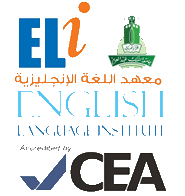 Student’s Name: _________________		Level: 101   			Section: ____________Grammar Section (Unit 2)Choose the best word or phrase (a, b, c or d) to fill each blank:My brother _______________ in Germany.a. live			b. lives				c. not live			d. livingSalim works _______________ Dell.a. for			b. in				c. on				d. fromAbdullah _______________ in a restaurant. a. not work		b. works			c. work				d. work notSarah and Fatima _______________ three best friends.a. are			b. am				c. have				d. hasI have one cousin. _______________ name is Rana. a. Has			b. Him				c. His				d. HerVocabulary Section (Unit 2)Choose the best word or phrase (a, b, c or d) to fill each blank:I don't work. I'm a _______________.a. doctor		b. daughter			c. student			d. sonI work for _______________.a. Microsoft		b. hotel				c. shop				d. schoolDell is a/an _______________ company.a. apartment		b. computer			c. college			d. shopSalman is young. He's _______________ years old. He studies in college.a. fifty			b. twenty			c. thirty-five			d. twelveAdil is my _______________.a. brother		b. sister			c. wife				d. daughter